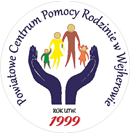 Modyfikacja   Indywidualnego Programu Usamodzielnienia                                      sporządzona w dniu ………………………………..I. Osoba usamodzielnianaImię i nazwisko osoby usamodzielnianej ………………………………………………………………………………………...Aktualny adres zamieszkania: ………………………………………………………………………………………………………..……………………………………………………………………………………………………………………………………………………..Telefon/ e-mail ……………………………………………………………………………………………………………………………..□ pozostaję w rodzinie zastępczej/ placówce/ ośrodku …………………………………………………………………….……………………………………………………………………………………………………………………………………………………..□ opuściłam/em rodzinę zastępczą/ placówkę/ ośrodek …………………………………………………………………………………………………………………………………………………………………………………………………………………………..Osoba z niepełnosprawnością:   □ TAK  stopień niepełnosprawności ……………………………………………….                                                                  termin ważności orzeczenia: ……………………………………………..                                                   □ NIE Mój opiekun usamodzielnienia: ………………………………............................................…………………………………….Wprowadzam zmiany w moim indywidualnym programie usamodzielnienia w zakresie: w części II: Współdziałanie i wspieranie osoby usamodzielnianej w kontaktach z rodziną i środowiskiem 1. Współdziałanie osoby usamodzielnianej z opiekunem usamodzielnienia……………………………………………………………………………………………………………………………………………………..……………………………………………………………………………………………………………………………………………………..2. Kontakty osoby usamodzielnianej z rodziną i środowiskiem……………………………………………………………………………………………………………………………………………………..…………………………………………………………………………………………………………………………………………………….……………………………………………………………………………………………………………………………………………………..3. Współpraca osoby usamodzielnianej z instytucjami……………………………………………………………………………………………………………………………………………………..……………………………………………………………………………………………………………………………………………………..……………………………………………………………………………………………………………………………………………………..w części III: Uzyskanie wykształcenia zgodnego z możliwościami i aspiracjami osoby usamodzielnianej   1. Aktualna sytuacja edukacyjna …………………………………………………………………………………………………….……………………………………………………………………………………………………………………………………………………..……………………………………………………………………………………………………………………………………………………..2. Zmiana planów edukacyjnych (powód zmian) …………………………………………………………………………….……………………………………………………………………………………………………………………………………………………..……………………………………………………………………………………………………………………………………………………..……………………………………………………………………………………………………………………………………………………..w części IV: Uzyskanie kwalifikacji zawodowych1. Ukończone kursy/zdobyte uprawnienia ……………………………………………………………………………………….……………………………………………………………………………………………………………………………………………………..……………………………………………………………………………………………………………………………………………………..2. Planuję uzyskać dodatkowe kwalifikacje zawodowe (kursy, szkolenia): ………………………………………..……………………………………………………………………………………………………………………………………………………..……………………………………………………………………………………………………………………………………………………..w części V: Podjęcie zatrudnienia1. Aktualna sytuacja na rynku pracy: ...............................................................................................……………………………..............................................................................................................................................................................................................................…..……………………………………………………………………………………………………………………………………………………..2. Dalsze plany zawodowe: .........................................................................................................................................................……...……………………………………………………………………………………………………………………………………………………..……………………………………………………………………………………………………………………………………………………..3. Pomoc w uzyskaniu zatrudnienia: ……………………………………………………………………………………………...…………………………………………………………………………………………………………………………………………………….w części VI: Miejsce osiedlenia się osoby usamodzielnianej 1. Aktualna sytuacja mieszkaniowa: ……………………………………………………………………………………………...……………………………………………………………………………………………………………………………………………………..……………………………………………………………………………………………………………………………………………………..2. Planowane miejsce zamieszkania: ……………………………………………………………………………………………….…………………………………………………………………………………………………………………………………………………….…………………………………………………………………………………………………………………………………………………….3. Pomoc w uzyskaniu odpowiednich warunków mieszkaniowych …………………………………………………..……………………………………………………………………………………………………………………………………………………..……………………………………………………………………………………………………………………………………………………..w części VII: Uprawnienia do ubezpieczenia zdrowotnego□ Posiadam ubezpieczenie zdrowotne z tytułu: ………………………………………………………………………………..□ Nie posiadam ubezpieczenia zdrowotnego, ale zamierzam je uzyskać z tytułu ………………………………..…………………………………………………………………………………………………………………………………………………….w terminie …………………………………….w części VIII: Uzyskanie przysługujących świadczeń1. pomoc na kontynuowanie nauki ………………………………………………………………………………………………….……………………………………………………………………………………………………………………………………………………..2. pomoc na usamodzielnienie ………………………………………………………………………………………………………..……………………………………………………………………………………………………………………………………………………..3. pomoc na zagospodarowanie ……………………………………………………………………………………………………..……………………………………………………………………………………………………………………………………………………..w części IX: Inne oczekiwane formy pomocy *…………………………………………………………………………………………………………………………………………………….…………………………………………………………………………………………………………………………………………………….……………………………………………………………………………………………………………………………………………………..……………………………………………………………………………………………………………………………………………………..…………………………………………………………………………………………………………………………………………………….............................................………………………...				          ......................................………………           podpis osoby usamodzielnianej					            podpis opiekuna usamodzielnieniaZATWIERDZENIE ZMIAN W INDYWIDUALNYM PROGRAMIE USAMODZIELNIENIASprawdzono pod względem merytorycznym i formalnym w dniu …………………………………………………….                                                                                                   ……………………………………………………….              podpis osoby sprawdzającej                                                                          Zatwierdzam niniejsze zmiany                                                             w indywidualnym programie usamodzielnienia                                                                             ..........................................……………………..                                                                                                                     data i podpis Dyrektora *w tym możliwość powrotu do pieczy zastępczej, na podstawie art. 37 ust. 4-6 ustawy o wspieraniu rodziny i systemie pieczy zastępczej